Р О С С И Й С К А Я  Ф Е Д Е Р А Ц И ЯБ Е Л Г О Р О Д С К А Я  О Б Л А С Т ЬМУНИЦИПАЛЬНЫЙ РАЙОН «РАКИТЯНСКИЙ  РАЙОН»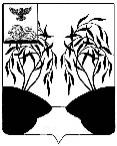 ЗЕМСКОЕ СОБРАНИЕБОБРАВСКОГО СЕЛЬСКОГО ПОСЕЛЕНИЯР Е Ш Е Н И Е31  июля  2017 года                                                                                   № 6Об установлении размера стоимостидвижимого имущества,подлежащего учету в реестремуниципального имуществаБобравского сельского поселенияВ соответствии  с пунктом 5 статьи 51  Федерального закона  от 6 октября  2003 года № 131- ФЗ «Об общих принципах  организации местного самоуправления в Российской Федерации», пунктом 2 Порядка ведения органами местного самоуправления  реестров муниципального имущества, утвержденного Приказом Министерства  экономического развития Российской Федерации от 30 августа  2011 года №424,  Уставом  Бобравского сельского поселения муниципального района «Ракитянский район» Белгородской области,  земское собрание  Бобравского сельского поселения р е ш и л о:	             1. Установить, что включению в реестр муниципального имущества администрации Бобравского сельского поселения подлежит движимое имущество, находящееся в собственности муниципального образования -  администрации Бобравского сельского поселения, размер первоначальной (балансовой) стоимости которого равен или превышает 3000 (три) тысячи рублей. 	2. Установить, что включению в реестр муниципального имущества администрации Бобравского сельского поселения подлежат, находящиеся в собственности администрации Бобравского сельского поселения транспортные средства, движимое имущество, входящее в состав казны администрации Бобравского сельского поселения, акции, доли (вклады) в уставном капитале хозяйственных обществ или товариществ независимо от их стоимости.            3.Обнородовать настоящее решение в течение 7 дней.          4. Контроль за исполнением настоящего решения возложить на главу администрации Бобравского сельского поселения Ю.А.Жерновую.Глава Бобравскогосельского поселения                                                                        П.Коськов